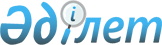 Об определении мест для размещения агитационных печатных материалов и предоставлении кандидатам помещений для встреч с избирателями в Кегенском районеПостановление акимата Кегенского района Алматинской области от 3 мая 2019 года № 78. Зарегистрировано Департаментом юстиции Алматинской области 4 мая 2019 года № 5129
      В соответствии с пунктами 4 и 6 статьи 28 Конституционного закона Республики Казахстан от 28 сентября 1995 года "О выборах в Республике Казахстан", пунктом 2 статьи 31 Закона Республики Казахстан от 23 января 2001 года "О местном государственном управлении и самоуправлении в Республике Казахстан", акимат района ПОСТАНОВЛЯЕТ:
      1. Определить совместно с Кегенской районной избирательной комиссией (по согласованию) места для размещения агитационных печатных материалов кандидатов согласно приложению 1 к настоящему постановлению.
      2. Предоставить кандидатам на договорной основе помещения для встреч с избирателями согласно приложению 2 к настоящему постановлению.
      3. Контроль за исполнением настоящего постановления возложить на заместителя акима района Кабылбекова Кенеса Кунесбаевича. 
      4. Настоящее постановление вступает в силу со дня государственной регистрации в органах юстиции и вводится в действие по истечении десяти календарных дней после дня его первого официального опубликования. Места для размещения агитационных печатных материалов в Кегенском районе
      1. По Алгабасскому сельскому округу:
      1) село Жанаталап, улица Ботыбаева, № 12, стенд у здания дома культуры;
      2) село Жинишке, улица Молдасанова, № 18, стенд у здания фельдшерско-акушерского пункта;
      3) село Алгабас, улица О. Иманбаева, № 15, стенд у здания фельдшерско-акушерского пункта.
      2. По Болексазскому сельскому округу:
      1) село Болексаз, улица А. Кулшашара, № 16, стенд у здания магазина "Жанай";
      2) село Болексаз, улица Р. Жанбабакызы, № 22, стенд у здания магазина "Рахат".
      3. По Жаланашскому сельскому округу:
      1) село Жаланаш, улица Байгабылова, № 12, стенд у здания Станции технического обслуживания;
      2) село Жаланаш, улица Байгабылова, № 58, стенд у здания магазина "Ринат";
      3) село Тогызбулак, улица М. Сыбанкулова, № 7, стенд у здания сельской врачебной амбулатории;
      4) село Жайдакбулак, улица Ш. Уалиханова, № 20, стенд у здания фельдшерского пункта.
      4. По Жылысайскому сельскому округу:
      1) село Жылысай, улица Алмерек Абыз, № 46, стенд у здания магазина "Акбота";
      2) село Мойнак, улица Майескенова, № 8, стенд у здания магазина "Женис";
      3) село Шыбышы, улица Батырбекова, № 7, стенд у здания сельского клуба.
      5. По Карабулакскому сельскому округу:
      1) село А. Нусипбекова, улица Матаева, № 6, стенд у здания Дома культуры;
      2) село Карабулак, улица Б. Атыханулы, № 16, стенд у здания отделения почтовой связи.
      6. По Каркаринскому сельскому округу:
      1) село Каркара, улица Жандосова, № 1, стенд у здания кафе "Назерке";
      2) село Ереуил, улица Ереуил, № 1, стенд у здания фельдшерско-акушерского пункта;
      7. По Кегенскому сельскому округу:
      1) село Кеген, улица Б. Атыханулы, № 15, стенд у здания районного Дома культуры;
      2) село Кеген, улица Райымбека, № 14, стенд у здания мечети имени "Алмерек Абыз";
      3) село Кеген, улица Ы. Кошкинова, № 2/а, стенд у здания ясли-детского сада "Балауса";
      4) село Туменбай, улица Акшокы, № 17, стенд у здания сельской врачебной амбулатории.
      8. По Сатинскому сельскому округу:
      1) село Саты, улица К. Ултаракова, без номера, стенд у здания Дома культуры;
      2) село Саты, улица Манапбаева, № 55, стенд у здания Государственного Национального природного парка "Колсай колдери";
      3) село Курметы, улица М. Ауезова, без номера, стенд у здания отделения почтовой связи.
      9. По Тасашинскому сельскому округу:
      1) село Тасашы, улица Райымбека, № 12, стенд у здания Дома культуры;
      2) село Тасашы, улица Бакбергенова, № 22, стенд у здания фельдшерско-акушерского пункта;
      3) село Актасты, улица С. Коргасбайулы, № 15, стенд у здания сельского клуба.
      10. По Туюкскому сельскому округу:
      1) село Туюк, улица К. Бакашева, № 10, стенд у здания фельдшерско-акушерского пункта.
      11. По Узынбулакскому сельскому округу:
      1) село Узынбулак, улица К. Анапияулы, № 6, стенд у здания Дома культуры;
      2) село Аксай, улица Солтанкулова, № 11, стенд у здания фельдшерско-акушерского пункта;
      3) село Жалаулы, улица Жетен батыра, № 9, стенд у здания фельдшерско-акушерского пункта.
      12. По Шырганакскому сельскому округу:
      1) село Шырганак, улица Сегизбайулы, № 15, стенд у здания сельской врачебной амбулатории;
      2) село Кокпияз, улица Устембайулы, № 4, стенд у здания фельдшерско-акушерского пункта;
      3) село Киши Каркара, улица Акбаева, № 11, стенд у здания фельдшерско-акушерского пункта;
      4) село Талды, улица Уйсинбайулы, № 3, стенд у здания отделения почтовой связи;
      5) село Кенсу, улица Аянбека, № 20, стенд у здания фельдшерско- акушерского пункта. Помещения, предоставляемые кандидатам на договорной основе для встреч с избирателями в Кегенском районе
      1. По Алгабасскому сельскому округу:
      1) село Жанаталап, улица Ботыбаева, № 12, актовый зал Дома культуры;
      2) село Жинишке, улица Молдасанова, № 18, актовый зал средней школы Жинишке;
      3) село Алгабас, улица О. Иманбаева, № 15, актовый зал начальной школы.
      2. По Болексазскому сельскому округу:
      1) село Болексаз, улица А. Кулшашара, № 10, актовый зал средней школы Болексаз.
      3. По Жаланашскому сельскому округу:
      1) село Жаланаш, улица Байгабылова, № 18, актовый зал Дома культуры;
      2) село Тогызбулак, улица Сыбанкулова, № 7, актовый зал Дома культуры;
      3) село Жайдакбулак, улица Ш. Уалиханова, № 1 актовый зал начальной школы.
      4. По Жылысайскому сельскому округу:
      1) село Жылысай, улица О. Сыдыкжанулы, № 1, зал сельского клуба;
      2) село Шыбышы, улица Батырбекова, № 17, актовый зал средней школы Бестобе.
      5. По Карабулакскому сельскому округу:
      1) село А. Нусипбеков, улица Матаева, № 6, актовый зал Дома культуры;
      2) село Карабулак, улица Б. Удиманова, № 15, актовый зал средней школы Карабулак.
      6. По Каркаринскому сельскому округу:
      1) село Каркара, улица Райымбека, №33 актовый зал средней школы Каркара.
      7. По Кегенскому сельскому округу:
      1) село Кеген, улица Б. Атыханулы, № 3, актовый зал районного Дома культуры;
      2) село Темирлик, улица Темирлик, без номера, фельдшерско-акушерский пункт;
      3) село Туменбай, улица Акшокы, № 17, актовый зал начальной школы. 
      8. По Сатинскому сельскому округу:
      1) село Саты, улица К. Ултаракова, № 57 актовый зал Дома культуры;
      2) село Курметы, улица Манапбаева № 16, актовый зал средней школы имени Ниязбекова.
      9. По Тасашинскому сельскому округу:
      1) село Тасашы, улица Райымбека, № 12, актовый зал Дома культуры;
      2) село Актасты, улица Райымбека, № 18 актовый зал сельского клуба.
      10. По Туюкскому сельскому округу:
      1) село Туюк, улица Суйенишулы, № 1, актовый зал средней школы Туюк.
      11. По Узынбулакскому сельскому округу:
      1) село Узынбулак, улица К. Анапияулы, № 34 актовый зал Дома культуры;
      2) село Аксай, улица Абая, № 26, актовый зал средней школы Аксай;
      3) село Жалаулы, улица Жетен батыра, № 15, актовый зал средней школы Жалаулы.
      12. По Шырганакскому сельскому округу:
      1) село Шырганак, улица Сегизбайулы, № 13, актовый зал средней школы имени И. Жумагулова;
      2) село Кокпияз, улица К. Рысбекулы, № 17, актовый зал средней школы Кокпияз;
      3) село Киши Карқара, улица К. Рысбекулы, № 17, актовый зал средней школы Бескол;
      4) село Талды, улица О. Акбаева, № 21, актовый зал средней школы Талды;
      5) село Кенсу, улица Аянбек, № 5, актовый зал начальной школы Кенсу.
					© 2012. РГП на ПХВ «Институт законодательства и правовой информации Республики Казахстан» Министерства юстиции Республики Казахстан
				
      Аким района

Т. Байедилов
Приложение 1 к постановлению акимата Кегенского района от 3 мая 2019 года № 78 "Об определении мест для размещения агитационных печатных материалов и предоставления кандидатам помещений для встреч с избирателями в Кегенском районе"Приложение 2 к постановлению акимата Кегенского района от 3 мая 2019 года № 78 "Об определении мест для размещения агитационных печатных материалов и предоставления кандидатам помещений для встреч с избирателями в Кегенском районе"